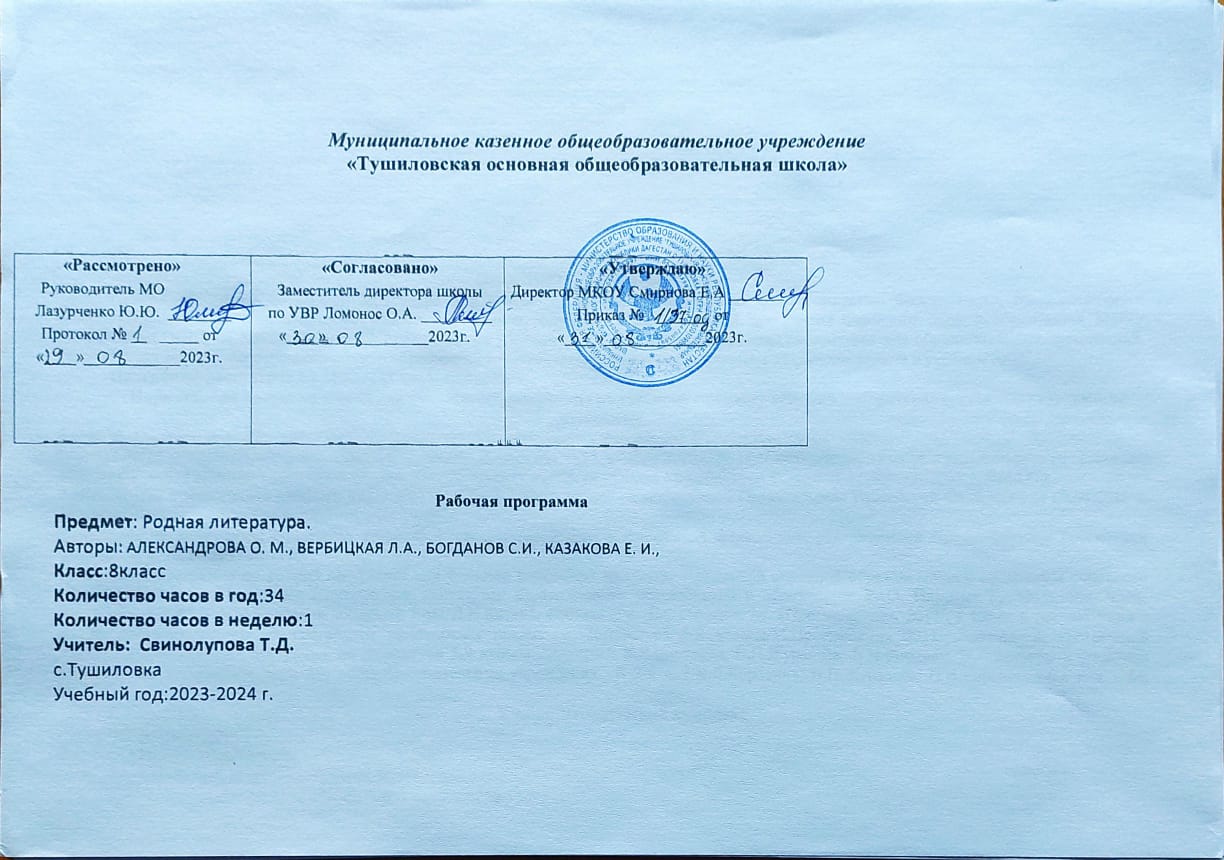 ПОЯСНИТЕЛЬНАЯ ЗАПИСКАРабочая программа по родной литературе в 8 классе составлена в соответствии с  требованиями Федерального  государственного образовательного стандарта основного общего образования, основной образовательной программы основного общего образования МБОУ Макаричская ООШ, на основе Примерной программы по учебному предмету «Родная (русская) литература» для образовательных организаций, реализующих программы основного общего образования и Устава школы, предусматривающим 34 рабочие недели в учебном году.  Программа рассчитана на 34 часа (1 час в неделю).Нормативная правовая основа для разработки программы по учебному предмету «Родная литература» составляют следующие документы:1.Федеральный закон от 29 декабря 2012 г. № 273-ФЗ «Об образовании в Российской Федерации» (далее – Федеральный закон об образовании);- приказ Министерства образования и науки Российской Федерации от 17 декабря 2010 г. № 1897 «Об утверждении федерального государственного образовательного стандарта основного общего образования» (в редакции приказа Минобрнауки России от 31 декабря 2015 г. № 1577);2.«Концепции преподавания русского языка и литературы», утвержденной распоряжением Правительства Российской Федерации от 09.04.2016 г. № 637;3. «Концепции программы поддержки детского и юношеского чтения в Российской Федерации», утвержденной Правительством Российской Федерации от 03.06.2017 № 1155.Рабочая программа по родной литературе для 5-9 классов составлена на основе Примерной основной образовательной программы основного общего образования/Программа подготовлена институтом стратегических исследований в образовании РАО. Научные руководители- член-корреспондент РАО А.М.Кондаков, академик РАО Л.П.Кезина. Составитель -Е.С.Савинов. М. «Просвещение», 2011/, а также в соответствии с рекомендациями Примерной программы по учебным предметам. Литература 5-9 классы/М.Просвещение 2011/ , авторской программой В.Я.Коровиной /Рабочая программа по литературе 5-9 классы . Авторы : В.Я.Коровина, В.П.Журавлёв, В.И.Коровин, Н.В.Беляева/ и учебника «Литература. 7 класс. Учебник для общеобразовательных учреждений.  В 2-х ч. / В.Я.Коровина, В.П.Журавлёв, В.И.Коровин. –6-е изд. - М: Просвещение, 2017».Учебно-методический комплектИнтернет-ресурсы:Художественная литература:http://www.rusfolk.chat.ru – Русский фольклорhttp://www.pogovorka.com. – Пословицы и поговоркиhttp://old-russian.chat.ru – Древнерусская литератураhttp://www.klassika.ru – Библиотека классической русской литературыhttp://www.ruthenia.ru – Русская поэзия 60-х годовСредства обученияПортреты русских и зарубежных поэтов и писателейРаздаточный материал по темам курсаРепродукции картин художниковФонохрестоматия: Электронное учебное пособие на СD-PОМ / Сост. В.Я. Коровина, В.П. Журавлев, В.И. Коровин. - М.: Просвещение, 2013.Экранные пособияТехнические средстваКомпьютерМультимедиапроекторДанная программа конкретизирует содержание Стандарта, даёт распределение учебных часов по разделам курса, последовательность изучения тем и разделов с учетом межпредметных и внутрипредметных связей, логики учебного процесса, возрастных особенностей учащихся.Цель программы: воспитание уважительного и бережного отношение к родной литературе как величайшей духовной, нравственной и культурной ценности русского народа.  Задачи:формирование способности понимать и эстетически воспринимать произведения родной литературы; обогащение духовного мира учащихся путем приобщения их к нравственным ценностям и художественному многообразию родной литературы, к отдельным ее произведениям; приобщение к литературному наследию своего народа; формирование причастности к свершениям и традициям своего народа, осознание исторической преемственности поколений, своей ответственности за сохранение культуры народа; формирование умения актуализировать в художественных текстах родной литературы личностно значимые образы, темы и проблемы, учитывать исторический, историко-культурный контекст и контекст творчества писателя в процессе анализа художественного литературного произведения;обогащение активного и потенциального словарного запаса, развитие у обучающихся культуры владения родным языком во всей полноте его функциональных возможностей в соответствии с нормами устной и письменной речи, правилами речевого этикета.Объект изучения в учебном процессе − литературное произведение в его жанрово-родовой и историко-культурной специфике.Постижение произведения происходит в процессе системной деятельности школьников, как организуемой педагогом, так и самостоятельной, направленной на освоение навыков культуры чтения (вслух, про себя, по ролям; чтения аналитического, выборочного, комментированного, сопоставительного и др.) и базовых навыков творческого и академического письма, последовательно формирующихся на уроках родной литературы.Общая характеристика учебного курса ФГОС ООО признает приоритетной духовно-нравственную ценность литературы для школьника – будущего гражданина своей страны, любящего свой народ и уважающего его традиции, язык и культуру.   Изучение родной литературы играет ведущую роль в процессах воспитания личности, развития ее нравственных качеств и творческих способностей, в сохранении и развитии национальных традиций и исторической преемственности поколений.  Родная литература как культурный символ России, высшая форма существования российской духовности и языка в качестве школьного предмета посредством воздействия на эстетические чувства воспитывает в человеке патриотизм, чувства исторической памяти, принадлежности к культуре, народу и всему человечеству.Содержание программы каждого класса включает в себя произведения (или фрагменты из произведений) родной литературы, помогающие школьнику осмыслить её непреходящую историко-культурную и нравственно-ценностную роль.  Критерии отбора художественных произведений для изучения: высокая художественная ценность, гуманистическая направленность, позитивное влияние на личность ученика, соответствие задачам его развития и возрастным особенностям, культурно-исторические традиции.  В программе представлены следующие разделы:Устное народное творчество.Древнерусская литература.Русская литература XVIII в.Русская литература XIX в.Русская литература XX в.Место учебного курса «Родная литература»Учебный предмет «Родная (русская) литература» как часть образовательной области «Родной язык и литература» тесно связан с предметом «Родной язык». Родная литература является одним из основных источников обогащения речи учащихся, формирования их речевой культуры и коммуникативных навыков. Изучение языка художественных произведений способствует пониманию учащимися эстетической функции слова, овладению ими стилистически окрашенной родной речью.  Программа учебного предмета «Родная литература» предназначена для изучения в 5-9 классах и рассчитана в 8 классе на 34 часа.  В данной программе предусмотрены часы на выполнение практической части программы.Контрольные работы-1, развитие речи-2.Форма организации образовательного процесса - классно-урочная: традиционные уроки (усвоение новых знаний, закрепление изученного, повторительно-обобщающий урок, комбинированный урок, урок контроля знаний, урок развития речи); нестандартные уроки: зачёт, семинар.  Виды и формы контроля:  письменный ответ на вопрос;выразительное чтение (чтение наизусть);сочинение на литературоведческую тему;проект.  1.      Планируемые результаты освоения учебного предмета  Личностные  результаты освоения программы по родной литературе в 8 классе:Ученик научится- воспитанию российской гражданской идентичности: патриотизма, любви и уважения к Отече-ству, чувства гордости за свою Родину, прошлое и настоящее многонационального народа России; - - осознанию своей этнической принадлежности, знание истории, языка, культуры своего народа, своего края, основ культурного наследия народов России и человечества; усвоению гуманистиче-ских, демократических и традиционных ценностей многонационального российского общества; воспитание чувства ответственности и долга перед Родиной;- формированию ответственного отношения к учению, готовности и способности обучающихся к саморазвитию и самообразованию на основе мотивации к обучению и познанию, осознанному выбору и построению дальнейшей индивидуальной траектории образования на базе ориентировки в мире профессий и профессиональных предпочтений, с учётом устойчивых познавательных интересов;- формированию целостного мировоззрения, соответствующего современному уровню развития науки и общественной практики, учитывающего социальное, культурное, языковое, духовное мно-гообразие современного мира;- формированию осознанного, уважительного и доброжелательного отношения к другому человеку, его мнению, мировоззрению, культуре, языку, вере, гражданской позиции, к истории, культуре, религии, традициям, языкам, ценностям народов России и народов мира; готовности и способнос-ти вести диалог с другими людьми и достигать в нём взаимопонимания;Ученик получит возможность научиться- развитию морального сознания и компетентности в решении моральных проблем на основе личностного выбора, формирование нравственных чувств и нравственного поведения, осознанного и ответственного отношения к собственным поступкам;- целостному, социально-ориентированному пониманию мира в его органичном единстве и разнообразии- осознанию значения семьи в жизни человека и общества, принятие ценности семейной жизни, уважительное и заботливое отношение к членам своей семьи;- развивать эстетическое сознание через освоение художественного наследия народов России и мира, творческой деятельности эстетического характераРегулятивные результаты освоения программы по родной литературе в 8 классеУченик научится:-  самостоятельно определять цели обучения, ставить и формулировать новые задачи в учебе и познавательной деятельности, развивать мотивы и интересы своей познавательной деятельности- работать по плану, сверяя свои действия с целью, прогнозировать, корректировать свою деятельность под руководством учителя;- владеть всеми видами речевой деятельности:- свободно, правильно излагать свои мысли в устной и письменной форме, соблюдать нормы построения речевого высказыванияУченик получит возможность научиться- планированию пути достижения цели; установлению целевых приоритетов;  - оценивать уровень владения тем или иным учебным действием- осуществлять  контроль успешности своей учебной  деятельности- овладению приемами отбора и систематизации материала на определенную тему; умению вести самостоятельный поиск информации; способность к преобразованию, сохранению и передаче информацииПознавательные  результаты освоения программы по родной литературе в 8 классеУченик научится- определять понятия, создавать обобщения, устанавливать аналогии, классифицировать, самостоятельно выбирать основания и критерии для классификации, устанавливать причинно-следственные связи, строить логическое рассуждение- ориентироваться на возможное разнообразие способов решения учебной задачи;- анализировать изучаемые объекты с выделением существенных и несущественных признаков;- извлекать информацию из различных источников, включая средства массовой информации, компакт-диски учебного назначения, ресурсы Интернета; свободно пользоваться словарями различных типов, справочной литературойУченик получит возможность научиться- владению общими приемами решения проблемных ситуаций- умению организовать учебную деятельность, понимая порядок работы, и находить для этого эффективные приемыКоммуникативные  результаты освоения программы по родной литературе в 8 классеУченик научится- умению осознанно использовать речевые средства в соответствии с задачей коммуникации, для выражения своих чувств, мыслей и потребностей;- устанавливать и вырабатывать разные точки зрения; аргументировать свою точку зрения;задавать вопросы;- продуктивно разрешать конфликты на основе учѐта интересов и позиций всех участников, поиска и оценки альтернативных способов разрешения конфликтов; договариваться и приходить к общему решению в совместной деятельности;- адекватно выражать свое отношение к фактам и явлениям окружающей действительности, к прочитанному, услышанному, увиденному- работать индивидуально и в группе: находить общее решение и разрешать конфликты на основе согласования позиций и учёта интересов;- умению выступать перед аудиторией сверстников с небольшими сообщениями, докладом, рефератом; участие в спорах, обсуждениях-формулировать, аргументировать и корректно отстаивать своё мнение;Ученик получит возможность научиться- участию в речевом общении, соблюдая нормы речевого этикета; адекватно использовать жесты, мимику в процессе речевого общения;-способности осуществлять речевой самоконтроль в процессе учебной деятельности и в повседневной практике речевого общения;  оценивать свою речь с точки зрения ее содержания, языкового оформления-участвовать в диалогическом и полилогическом общении, создавать устные  монологические  высказывания  разной  коммуникативной направленности  в  зависимости  от  целей,  сферы  и  ситуации  общения  с соблюдением норм современного русского литературного языка и речевого этикетаПредметные  результаты освоения программы по родной литературе в 8 классеУченик научится:- пониманию родной литературы как одной из основных национально-культурных ценностей народа, как особого способа познания жизни;- владеть навыками анализа художественного произведения;- находить основные изобразительно-выразительные средства, характерные для творческой мане-ры писателя, определять их художественные функции;-выражать личное отношение к художественному произведению, аргументировать свою точку зрения- уметь видеть авторский замысел в произведенииУченик получит возможность научиться:- обеспечению культурной самоидентификации, осознание коммуникативно-эстетических возможностей родного языка на основе изучения выдающихся произведений культуры своего народа, российской и мировой культуры;- воспитывать квалифицированного читателя со сформированным эстетическим вкусом, способно-го аргументировать свое мнение и оформлять его словесно в устных и письменных высказываниях разных жанров, создавать развернутые высказывания аналитического и интерпретирующего харак-тера, участвовать в обсуждении прочитанного, сознательно планировать свое досуговое чтение;- развитию способности понимать литературные художественные произведения, отражающие разные этнокультурные традиции;- осознавать значимость чтения и изучения родной литературы для своего дальнейшего развития; испытывать потребность в систематическом чтении- воспринимать родную литературу как одну из основных национально-культурных ценностей народа, как особого способа познания жизни                                  2.  Содержание учебного предмета1. Введение (1 ч)Своеобразие курса родной литературы в 8 классе. Значение художественного произведения в культурном наследии страны2. Устное народное творчество ( 2 ч)Фольклорные традиции в русской литературе. Народные песни в произведениях русской литерату-ры.  Роль народных песен ("Как во городе было во Казани" и "Не шуми, мати зеленая дубравушка" и другие). Народные песни как средство раскрытия идейного содержания произведений Пушкина («Борис Годунов», «Дубровский», «Капитанская дочка», «Бахчисарайский фонтан»)   и Некрасова (поэма «Кому на Руси жить хорошо»)3. Древнерусская литература (1 ч)Жанровое богатство древнерусской литературы. Традиции древнерусской литературы. А.Никитин. «Хождение за три моря» - памятник литературы в форме путевых записей, сделанных купцом из Твери Афанасием Никитиным во время его путешествия в индийское государство Бахмани в1468 г4. Литература XVIII века (2 ч)Гражданский пафос как основная отличительная черта литературного процесса эпохи классициз-ма. М.В. Ломоносов, Г.Р. ДержавинКарамзин Н.М. Повесть « Евгений и Юлия». Произведение «Евгений и Юлия» как оригинальная «русская истинная повесть».5. Литература XIX века (9 часов)Традиции литературы XIX века. Жизнь и творчество А.А.Фета. Умение выразить в слове тончай-шие и прекрасные движения в жизни природы и человеческой души. "Устало все кругом: устал и цвет небес...", "В лунном сиянии...", Это утро, радость эта...".Ф.И. Тютчев. Красота русской земли в лирике поэта. "Как сладко дремлет сад темно-зеленый!...", "Природа-сфинкс. И тем она верней..."В.М. Гаршин  "То, чего не было". Аллегорический смысл лирико-философской новеллы. Мастерство иносказания.Л.А. Чарская.  Рассказ «Тайна». Тема равнодушия и непонимания в рассказе. Ранимость души подростка.Н.С.Лесков. Рассказ "Тупейный художник"- протест против социальной несправедливости, гимн верной и преданной любви.И.С.Тургенев. Стихотворения в прозе. Непреходящие ценности жизни в произведениях Тургенева. Стихотворения в прозе «Собака», «Голуби», Враг и друг».  Целостная картина России, освещенная любовным, поэтическим отношением автора к родной земле . «Гамлет Щигровского уезда», «Льгов».А.П.Чехов. Тема духовного поражения в рассказе «Анна на шее».6. Литература XX века 20 часовТрадиции  литературы XX века.Творчество С.А. Есенина. Тема любви к Родине – центральная в творчестве С.А.Есенина. Предметно-поэтический мир в стихотворении С.А.Есенина «В хате»И.А.Бунин. Неповторимые художественные образы родной природы в произведениях Бунина.»И цветы, и шмели, и трава...», «Гаснет вечер, даль синеет...», «Октябрьский рассвет». Красота человеческой души в рассказе «Сверчок».К.Г.Паустовский. Повесть «Золотая роза». Жанровые особенности произведения, проблематика, сложность и многогранность авторской оценкиН.А.Рубцов. Неразрывная связь природы и человека в творчестве поэта. «В старом парке», «Купавы», «Подорожники».В.А.Солоухин. Тайна гармонии мира природы в стихотворении «Букет». Рассказ «Мститель». Формирование духовного мира подростка, умение прощать как первый шаг на пути постижения гармонии окружающего мира.Л.Кассиль «Дорогие мои мальчишки» (главы). – Изображение жизни мальчишек во время Великой Отечественной войны, история о трудностях, опасностях и приключениях, о дружбе, смелости и стойкости.А.П. Гайдар. Философская сказка «Горячий камень». Нравственные уроки ценности жизни  в произведении.Л. Пантелеев  «Главный инженер». Образы детей в произведениях о Великой Отечественной войне. Жажда личного подвига во имя победы.Р.И. Рождественский. Стихотворения. Величие духа «маленького человека» в стихотворении«На земле безжалостно маленькой…»Д. Гранин и А. Адамович «Блокадная книга». Героизм жителей осажденного  Ленинграда, переживших  блокадные дни.К.Д.Воробьев.  Уроки доброты и милосердия в  рассказе «У кого поселяются аисты». Испытание  человека пленом на войне, мужество и стойкость, вера в свои силы в рассказе  «Седой тополь». «Немец в валенках». Гуманизм как главный закон сохранения жизни на земле.Е.И.Носов. Рассказ  «Покормите птиц»- призыв писателя к милосердию и состраданию ко всему живому.  Исторические и патриотические мотивы в рассказе  Е.И.Носова «НЛО нашего детства».Публицистика. Д.С.Лихачев.  Обзор книги «Письма о добром и прекрасном». Размышления автора о патриотизме, об отечественной истории, о главных нравственных законах жизни.В.М. Песков. Образ России в очерке «Помнить о Родине», в очерках  «Отечество», «Средняя полоса».                                       Тематическое планирование                                              Учебно-тематический планПримерные темы проектных и исследовательских работ8 классГоворящие фамилии в произведениях писателейЛитературные премииПамятники литературным героямСимволика яблока в русской литературеОбразы растений и цветов в литературеПесни Б. Окуджавы о Великой Отечественной войне«Родная (русская) литература» Учебно-методическое, материально техническое обеспечение.                                                                                         СловариЗуева Т.В. Русский фольклор: Словарь-справочник. – М.: Просвещение, 2011.Литература Древней Руси: Библиографический словарь / Под ред. О.В. Творогова. – М.:Просвещение, 2013Русские писатели XIX – начала XX века: Библиографический словарь / Под ред. Н.Н. Скатова. – М.: Просвещение, 2012Русские писатели XIX века. Библиографический словарь. В 2 ч. / Под ред. П.А. Николаева. - М.: Просвещение, 2011.Русские писатели XVIII века: Библиографический словарь / Под ред. С.А. Джанумова. – М.: Просвещение, 2013.Русские писатели. XX век. Библиографический словарь. В. 2 ч. / Под ред.Н.Н. Скатова. – М.: Просвещение,2010.Чернец Л.В. и др. Школьный словарь литературоведческих терминов. – М.: Просвещение, 2012.ХрестоматииДревнерусская литература: Хрестоматия для 5-9 кл. / Сост. О.В. Творогов. – М.: Просвещение, 2013.Наш XIX век / Сост. В.Я. Коровина, В.И. Коровин. – М.,2011.Русская литература XIX века: Первая половина: Хрестоматия историко-литературных материалов / Сост. И.Е. Каплан, П.Г. Пустовойт. – М.: Просвещение, 2012.Русская литература XIX века: Вторая половина: Хрестоматия историко-литературных материалов / Сост. И.Е. Каплан, М.Т. Пинаев. – М.: Просвещение, 2011.5Интернет-ресурсы                                                                                   Художественная литература:1.http://www.rusfolk.chat.ru–Русский фольклор2.http://www.pogovorka.com. –Пословицы и поговорки3.http://old-russian.chat.ru–Древнерусская литература4.http://www.klassika.ru–Библиотека классической русской литературы5.http://www.ruthenia.ru–Русская поэзия 60-х годов.Справочно-информационные и методические материалы:1.http://www.rol.ru–Электронная версия журнала «Вопросы литературы» 2.http://www.1september.ru–Электронные версии газеты «Литература» (Приложение к «Первому сентября»)                                                  3.http://center.fio.ru–Мастерская «В помощь учителю. Литература»         Материально-техническая базаЭкранно-звуковые пособияТематическое планирование с учетом рабочей программы воспитания с указанием количеством часов,отводимых на изучение каждой темыНормы оценивания учебного предмета «Родная литература»Оценка устных ответовПри оценке устных ответов учитель руководствуется следующими основными критериями в пределах программы данного класса:1.Знание текста и понимание идейно-художественного содержания изученного произведения.Умение        объяснять взаимосвязь событий, характер и поступки героев.Понимание        роли художественных средств в раскрытии идейно-эстетического содержания изученного произведения.4.Знание теоретико-литературных понятий и умение пользоваться этими знаниями при анализе произведений, изучаемых в классе и прочитанных самостоятельно.Умение        анализировать художественное произведение в соответствии с ведущими идеями эпохи.Умение        владеть монологической литературной речью; логичность и последовательность ответа; беглость, правильность и выразительность чтения с учетом темпа чтения по классам.Отметкой «5» оценивается ответ, обнаруживающий прочные знания и глубокое понимание текста изучаемого произведения; умение объяснять взаимосвязь событий, характер и поступки героев и роль художественных средств в раскрытии идейно-эстетического содержания произведения; умение пользоваться теоретико-литературными знаниями и навыками разбора при анализе художественного произведения, привлекать текст для аргументации своих выводов, свободное владение монологической литературной речью.Отметкой «4» оценивается ответ, который показывает прочное знание и достаточно глубокое понимание текста изучаемого произведения; умение объяснять взаимосвязь событий, характеры и поступки героев и роль основных художественных средств в раскрытии идейноэстетического содержания произведения; умение пользоваться основными теоретиколитературными знаниями и навыками при анализе прочитанных произведений; умение привлекать текст произведения для обоснования своих выводов; хорошее владение монологической литературной речью.Однако допускается одна-две неточности в ответе.Отметкой «3» оценивается ответ, свидетельствующий в основном о знании и понимании текста изучаемого произведения; умении объяснить взаимосвязь основных событий, характеры и поступки героев и роль важнейших художественных средств в раскрытии идейно - художественного содержания произведения; о знании основных вопросов теории, но недостаточном умении пользоваться этими знаниями при анализе произведений; об ограниченных навыках разбора и недостаточном умении привлекать текст произведения для подтверждения своих выводов.Допускается несколько ошибок в содержании ответа, недостаточно свободное владение монологической речью, ряд недостатков в композиции и языке ответа, несоответствие уровня чтения нормам, установленным для данного класса.Отметкой «2» оценивается ответ, обнаруживающий незнание существенных вопросов содержания произведения; неумение объяснить поведение и характеры основных героев и роль важнейших художественных средств в раскрытии идейно-эстетического содержания произведения; незнание элементарных теоретико-литературных понятий; слабое владение монологической литературной речью и техникой чтения, бедность выразительных средств языка.Оценка сочиненийОбъем сочинений должен быть примерно таким: в 5 классе — 1 —1,5 тетрадные страницы, в 6 классе—1,5—2, в 7 классе — 2—2,5, в 8 классе — 2,5—3, в 9 классе — 3—4.В основу оценки сочинений по литературе должны быть положены следующие главные критерии в пределах программы данного класса:правильное понимание темы, глубина и полнота ее раскрытия, верная передача фактов, правильное объяснение событий и поведения героев, исходя из идейно-тематического содержания произведения, доказательность основных положений, привлечение материала, важного и существенного для раскрытия темы, умение делать выводы и обобщения, точность в цитатах и умение включать их в текст сочинения; наличие плана в обучающих сочинениях; соразмерность частей сочинения, логичность связей и переходов между ними;точность и богатство лексики, умение пользоваться изобразительными средствамиязыка.Оценка за грамотность сочинения выставляется в соответствии с «Нормами оценки знаний, умений и навыков учащихся по русскому языку».Отметка «5» ставится за сочинение:глубоко и аргументировано раскрывающее тему, свидетельствующее об отличном знании текста произведения и других материалов, необходимых для ее раскрытия, об умении целенаправленно анализировать материал, делать выводы и обобщения;стройное по композиции, логичное и последовательное в изложении мыслей; написанное правильным литературным языком и стилистически соответствующее содержанию.Допускается незначительная неточность в содержании, один-два речевых недочета. Отметка «4» ставится за сочинение:достаточно полно и убедительно раскрывающее тему, обнаруживающее хорошее знание литературного материала и других источников по теме сочинения и умение пользоваться ими для обоснования своих мыслей, а также делать выводы и обобщения; логичное и последовательное изложение содержания;написанное правильным литературным языком, стилистически соответствующее содержанию.Допускаются две-три неточности в содержании, незначительные отклонения от темы, а также не более трех-четырех речевых недочетов.Отметка «3» ставится за сочинение, в котором:в главном и основном раскрывается тема, в целом дан верный, но односторонний или недостаточно полный ответ на тему, допущены отклонения от нее или отдельные ошибки в изложении фактического материала; обнаруживается недостаточное умение делать выводы и обобщения;материал излагается достаточно логично, но имеются отдельные нарушения в последовательности выражения мыслей;обнаруживается владение основами письменной речи;в работе имеется не более четырех недочетов в содержании и пяти речевых недочетов. Отметка «2» ставится за сочинение, которое:не раскрывает тему, не соответствует плану, свидетельствует о поверхностном знании текста произведения, состоит из путаного пересказа отдельных событий, без выводов и обобщений, или из общих положений, не опирающихся на текст;характеризуется случайным расположением материала, отсутствием связи между частями; отличается бедностью словаря, наличием грубых речевых ошибок.Оценка тестовых работ.При проведении тестовых работ по литературе критерии оценок следующие:«5» - 90 - 100 %;«4» - 78 - 89 %;«3» - 60 - 77 %;«2»- менее 59%.Оценка выразительного чтения художественных произведенийОтметка «5» ставится, если:текст литературного произведения воспроизведен без ошибок;выполнены следующие требования к технике речи: ученик читает четко, внятно, соблюдает нормы орфоэпии, умело использует паузы для добора (пополнения запаса) воздуха;соблюдаются следующие требования к логике чтения: ученик владеет умением «читать знаки препинания», верно расставляет логические ударения, определяет место и характер пауз в тексте, владеет «шестью рычагами» выразительного чтения (громче - тише, выше - ниже, быстрее - медленнее);чтение отличается эмоционально-образной выразительностью: ученик воссоздает чувства в чтении - «рисует интонацией», соблюдает паузы психологические, начальные, финальные.Отметка «4» ставится, еслитекст произведения воспроизведен без ошибок или с 1-2 ошибками, которые ученик исправляет сам, без подсказки,в основном выполняются требования к технике речи, к логике чтения и к эмоционально-образной выразительности исполнения литературного произведения.Отметка «3» ставится, если:текст произведения воспроизводится с ошибками (не более 3 -5 в зависимости от размера исполняемого произведения), ученику требуется подсказка учителя, при этом требования к технике речи, к логике чтения в основном выполняются.текст произведения воспроизводится без ошибок, ученик читает четко, внятно, но не владеет умением «читать знаки препинания», расставлять логические ударения, паузы, читает монотонно, неэмоционально.Критерии оценивания пересказаОшибки в содержаниипропуск важного смыслового звенапропуск нескольких смысловых звеньев«сжатие» текстафактические искажениянарушение логической последовательности (перестановки)Грамматическое и речевое оформлениезатруднение с началом пересказаотсутствие грамматического завершения текстаотсутствие (нарушение) связей между предложениями и частямиграмматические ошибкиречевые ошибкиОбщее впечатление«безадресность» пересказаневыразительность пересказаОценка подробного пересказа осуществляется по следующим критериям:точное и полное воспроизведение сюжетной линии (или предмета описания);последовательность изложения событий;наличие или отсутствие личностного отношения к событиям (поступку, герою);качество речи (выразительная, эмоциональная или монотонная; бедная или образная; лёгкая, свободная речь или слова произносятся с трудом, усилием);наличие или отсутствие речевых недочётов: необоснованное повторение одного и того же слова, необоснованное употребление рядом однокоренных слов, употребление слова в неточном значении, нарушение общепринятой сочетаемости слов, употребление диалектных слов и просторечий и др.Отметка «5» ставится, еслисодержание работы полностью соответствует теме и заданию;фактические ошибки отсутствуют;содержание излагается последовательно;работа отличается богатством словаря, разнообразием используемых синтаксических конструкций, точностью словоупотребления;достигнуто стилевое единство и выразительность текста.Отметка «4» ставится, еслисодержание работы в основном соответствует теме и заданию(имеются незначительные отклонения от темы);содержание в основном достоверно, но имеются единичные фактические неточности;имеются незначительные нарушения последовательности в изложении мыслей;лексический и грамматический строй речи достаточно разнообразен;стиль работы отличается единством и достаточной выразительностью.Отметка «3»ставится, еслив работе допущены существенные отклонения от темы и задания;работа достоверна в главном, но в ней имеются отдельные нарушения последовательности изложения;допущены отдельные нарушения последовательности изложения;беден словарь и однообразны употребляемые синтаксические конструкции, встречается неправильное словоупотребление;стиль работы не отличается единством, речь недостаточно выразительна.Отметка «2» ставится, еслиработа не соответствует теме и заданию;допущено много фактических неточностей;нарушена последовательность изложения мыслей во всех частях работы, отсутствует связь между ними, работа не соответствует плану;крайне беден словарь, часты случаи неправильного словоупотребления;нарушено стилевое единство текста.Оценка письменных работ (отзыв, рецензия, тезисы, конспект)Любое высказывание учащихся в письменной форме следует оценивать, учитывая содержание высказывания, логическое построение и речевое оформление.Критерии оценки письменных работ:соответствие работы ученика теме и основной мысли;полнота раскрытия темы;правильность фактического материала: отбор существенных фактов и сведений для раскрытия темы и основной мысли работы;последовательность изложения, соблюдение причинно-следственных связей, наличие обобщений и выводов.При оценке речевого оформления письменных работ учитывается:разнообразие словаря и грамматического строя речи;стилевое единство и выразительность речи;число речевых недочетов;количество орфографических, пунктуационных и грамматических ошибок         Основные критерии оценки        Рекомендуется следующий примерный объем ученических работ: отзыв - 1-2 страницы рецензия - 3-4 страницыОценка рефератаИзложенное понимание реферата как целостного авторского текста определяет критерии его оценки:новизна текста;обоснованность выбора источника;степень раскрытия сущности вопроса;соблюдения требований к оформлению.Новизна текста:а)        актуальность темы исследования;б)        новизна и самостоятельность в постановке проблемы, формулирование нового аспекта известной проблемы;в)        умение работать с литературой, систематизировать и структурировать материал;г)        самостоятельность оценок и суждений;д)        стилевое единство текста, единство жанровых черт.Степень раскрытия сущности вопроса:а)        соответствие плана теме реферата;б)        соответствие содержания теме и плану реферата;в)        полнота и глубина знаний по теме;г)        умение обобщать, делать выводы, сопоставлять различные точки зрения по одному вопросуОбоснованность выбора источников:а) оценка использованной литературы: привлечены линаиболее известные работы по теме исследования (в т.ч. журнальные публикации последних лет, последние статистические данные, сводки, справки и т.д.).Соблюдение требований к оформлению:а)        насколько верно оформлены ссылки на используемую литературу, список литературы;б)        оценка грамотности и культуры изложения (в т.ч. орфографической, пунктуационной, стилистической культуры), владение терминологией;в)        соблюдение требований к объёму реферата.Учащийся представляет реферат на рецензию не позднее указанного срока. Для устного выступления учащемуся достаточно 10-20 минут.«5» баллов ставится, в случае если выполнены все требования к написанию и защите реферата: обозначена проблема и обоснована её актуальность, сделан краткий анализ различных точек зрения на рассматриваемую проблему и логично изложена собственная позиция, сформулированы выводы, тема раскрыта полностью, выдержан объём, соблюдены требования к внешнему оформлению, даны правильные ответы на дополнительные вопросы.«4» балла - основные требования к реферату и его защите выполнены, но при этом допущены недочёты. В частности, имеются неточности в изложении материала; отсутствует логическая последовательность в суждениях; не выдержан объём реферата; имеются упущения в оформлении; на дополнительные вопросы при защите даны неполные ответы.«3» балла - имеются существенные отступления от требований к реферированию. В частности: тема освещена лишь частично; допущены фактические ошибки всодержании реферата или при ответе на дополнительные вопросы; во время защиты отсутствует вывод.«2» балла - тема реферата не раскрыта, обнаруживается существенное непонимание проблемы.Нормы оценивания учебного предмета «Иностранный язык (английский язык)»Критерии оценивания письменных работЗа письменные работы (контрольные работы, тестовые работы, словарные диктанты) оценка вычисляется исходя из процента правильных ответов:2. Творческие письменные работы (письма, разные виды сочинений, проектные работы, вт.ч. в группах) оцениваются по пяти критериям:Содержание        (соблюдение объема работы, соответствие теме, отражены ли все указанные в задании аспекты, стилевое оформление речи соответствует типу задания, аргументация на соответствующем уровне, соблюдение норм вежливости).Организация работы (логичность высказывания, использование средств логической связи на соответствующем уровне, соблюдение формата высказывания и деление текста на абзацы);Лексика (словарный запас соответствует поставленной задаче и требованиям данного года обучения языку);Грамматика (использование разнообразных грамматических конструкций в соответствии с поставленной задачей и требованиям данного года обучения языку);Орфография и пунктуация (отсутствие орфографических ошибок, соблюдение главных правил пунктуации: предложения начинаются с заглавной буквы, в концепредложения стоит точка, вопросительный или восклицательный знак, а также соблюдение основных правил расстановки запятых).Критерии оценки творческих письменных работ                 (письма, сочинения, проектные работы, в т.ч. в группах)        Критерии оценки устных развернутых ответов(монологические высказывания, пересказы, диалоги, проектные работы, в т.ч. вгруппах)Устные ответы оцениваются по пяти критериям:Содержание (соблюдение объема высказывания, соответствие теме, отражение всех аспектов, указанных в задании, стилевое оформление речи, аргументация, соблюдение норм вежливости).Взаимодействие с собеседником (умение логично и связно вести беседу, соблюдать очередность при обмене репликами, давать аргументированные и развернутые ответы на вопросы собеседника, умение начать и поддерживать беседу, а также восстановить ее в случае сбоя: переспрос, уточнение);Лексика (словарный запас соответствует поставленной задаче и требованиям данного года обучения языку);Грамматика (использование разнообразных грамматических конструкций в соответствии с поставленной задачей и требованиям данного года обучения языку);5. Произношение (правильное произнесение звуков английского языка, правильная постановка ударения в словах, а также соблюдение правильной интонации в предложениях).Оценивание проектаОтметка «5»Правильно поняты цель, задачи выполнения проекта.Соблюдена технология исполнения проекта.Проявлены творчество, инициатива.Предъявленный продукт деятельности отличается высоким качеством исполнения, соответствует заявленной теме.Отметка «4»Правильно поняты цель, задачи выполнения проекта.Соблюдена технология исполнения проекта, но допущены незначительные ошибки, неточности в оформлении.Проявлено творчество.Предъявленный продукт деятельности отличается высоким качеством исполнения, соответствует заявленной теме.Отметка «3»Правильно поняты цель, задачи выполнения проекта.Допущены нарушения в технологии исполнения проекта, его оформлении.Не проявлена самостоятельность в исполнении проекта.Отметка «2» Проект не выполнен или не завершен.Тестовое заданиеВыполнено менее 65% - «2»(низкий уровень) выполнено 65% работы - «3»(базовый уровень) выполнено 80% работы - « 4»(повышенный уровень) выполнено 95-100% работы - «5»(высокий уровень)№Название разделаКоличество часов1Введение12Устное народное творчество23Древнерусская литература14Из литературы 18 века25Из русской литературы 19 века96Из русской литературы 20 века19Итого:34№ п/пТема урокаКол-во часовДата проведенияДата проведения№ п/пТема урокаКол-во часовПо плануФактическиВведение (1 ч.)Введение (1 ч.)Введение (1 ч.)Введение (1 ч.)Введение (1 ч.)1Введение. Значение художественного произведения в культурном наследии страны.1Устное народное творчество (2 ч.)Устное народное творчество (2 ч.)Устное народное творчество (2 ч.)Устное народное творчество (2 ч.)Устное народное творчество (2 ч.)2Народные песни в произведениях А.С. Пушкина («Борис Годунов», «Дубровский», «Капитанская дочка», «Бахчисарайский фонтан»). Роль народных песен в понимании авторского замысла.13Народные песни как средство раскрытия идейного содержания поэмы Н.А. Некрасова «Кому на Руси жить хорошо».1Древнерусская литература (1 час)Древнерусская литература (1 час)Древнерусская литература (1 час)Древнерусская литература (1 час)Древнерусская литература (1 час)4А.Никитин. «Хождение за три моря» - памятник древнерусской литературы.1                                                             Из литературы XVIII века (2 часа)                                                             Из литературы XVIII века (2 часа)                                                             Из литературы XVIII века (2 часа)                                                             Из литературы XVIII века (2 часа)                                                             Из литературы XVIII века (2 часа)5Гражданский пафос как основная отличительная черта литера-турного процесса эпохи классицизма. Поэзия М.В. Ломоносова, Г.Р. Державина.16Н.М. Карамзин. Повесть « Евгений и Юлия» как оригинальная «русская истинная повесть».1Из  литературы XIX века (10)Из  литературы XIX века (10)Из  литературы XIX века (10)Из  литературы XIX века (10)Из  литературы XIX века (10)7А.А.Фет. Поэтическое изображение природы в  стихотворениях «Устало все кругом: устал и цвет небес…», «В лунном сиянии», Это утро, радость эта…».18Ф.И. Тютчев. Красота русской земли в лирике поэта.19В.М Гаршин. «То, чего не было». Аллегорический смысл лирико-философской новеллы.110Л.А. Чарская.  Рассказ «Тайна». Тема равнодушия и непонимания в рассказе.111Н.С.Лесков. Проблемы рассказа «Тупейный художник».112И.С.Тургенев. Стихотворения в прозе. Непреходящие ценности жизни в стихотворениях И.С.Тургенева.113И.С.Тургенев. «Гамлет Щигровского уезда», «Льгов». Особенности повествования.114А.П.Чехов. Тема духовного поражения в рассказе «Анна на шее».115Р/Р Отзыв на произведение. Подготовка к написанию.1Из  литературы XX века (19)Из  литературы XX века (19)Из  литературы XX века (19)Из  литературы XX века (19)Из  литературы XX века (19)16С.А.Есенин. Предметно-поэтический мир в стихотворении С.А.Есенина «В хате»117И.А.Бунин. Неповторимые художественные образы родной природы в стихотворениях И.А. Бунина118И.А.Бунин. Красота человеческой души в рассказе «Сверчок».119К.Г.Паустовский. Повесть «Золотая роза». Особенности повествования.120Н.А.Рубцов. Неразрывная связь природы и человека в творчестве поэта. «В старом парке», «Купавы», «Подорожники».121В.А.Солоухин. Тайна гармонии мира природы в стихотворении «Букет».122В.А.Солоухин. Рассказ «Мститель». Изображение  духовного мира подростка в рассказе.123Л.Кассиль «Дорогие мои мальчишки». Дети и война.124А.П. Гайдар. Философская сказка «Горячий камень». Нравственные уроки произведения.125Л. Пантелеев. Рассказ «Главный инженер». Подвиги детей во имя Победы.126Р.И. Рождественский.  Величие духа «маленького человека» в стихотворении «На земле безжалостно маленькой…».127Д. Гранин и А. Адамович. Документальная хроника «Блокадная книга». Трагедия жителей блокадного Ленинграда.128К.Д.Воробьев.  Рассказы «Седой тополь», «Немец в валенках». Гуманизм рассказов.129Р/Р Сочинение"Величие духа человека в произведениях  русской литературы"  Подготовка к написанию130К.Д.Воробьев.  Уроки доброты и милосердия в  рассказе «У кого поселяются аисты».131Е.И.Носов. Рассказ  «Покормите птиц»- призыв писателя к милосердию и состраданию.132Д.С.Лихачев. Обзор книги «Письма о добром и прекрасном».133В.М. Песков. Образ России в очерке «Помнить о Родине».134Контрольное тестирование  в рамках промежуточной аттестации.11 Компьютер2 Проектор3 Колонки4 Экран5 Портреты русских и зарубежных поэтов и писателей1 Презентации к занятиям2 DVD фильмы№Название разделаМодуль воспитательной программы Школьный урокКоличество часов1ВведениеДень знаний12Устное народное творчествоУрок мужества23Древнерусская литератураДень славянской письменности и культуры14Из литературы 18 векаДень славянской письменности и культуры25Из литературы 19 векаУрок мужества96Из литературы 20 векаДень славянской письменности и культуры19Итого:3434ОценкаКритерии оценки«5»Учащийся обнаруживает понимание специфики задания и, отвечая на вопрос, обнаруживает понимание проблемы, предложенной в вопросе, предлагает свое объяснение ее смысла, выдвигая главный тезис, приводя развивающие его исчерпывающие доводы (суждения), демонстрируя знание проблематики произведения и обоснованность суждений; фактические ошибки и неточности в ответе отсутствуют.«4»Учащийся обнаруживает понимание специфики задания и, отвечая навопрос, обнаруживает понимание проблемы, предложенной в вопросе, предлагает свое объяснение ее смысла, ограничиваясь только тезисом, не связывая его с проблематикой произведения, и/или допускает 1-2 фактические неточности.«3»Учащийся обнаруживает понимание специфики задания и понимание проблемы, предложенной в вопросе, но отвечает на вопрос поверхностно, не связывая его с проблематикой произведения, и/или допускает более двух фактических неточностей.«2»Учащийся не обнаруживает понимание проблемы, предложенной в вопросе, или объясняет ее смысл крайне упрощенно, не знает проблематики произведения.Критерии оценки речевого оформления письменных работОценкаКритерии оценки«5»В целом в работе допускается 1 - 2 речевых недочета.1 орфографическая, или 1 пунктуационная, или 1 грамматическая ошибка.«4»В целом в работе допускается не более 3 - 4 речевых недочетов.орфографические и 2 пунктуационные ошибки, или 1 орфографическая ипунктуационные ошибки, или 4 пунктуационные ошибки при отсутствии орфографических ошибок, а также 2 грамматические ошибки.«3»В целом в работе допускается не более 5 речевых недочетов.орфографические и 4 пунктуационные ошибки, или 3 орфографические ипунктуационных ошибок, или 7 пунктуационных при отсутствии орфографических ошибок, а также 4 грамматические ошибки.«2»В целом в работе допущено до 7 речевых недочетов.7 орфографических и 7 пунктуационных ошибок, или 6 орфографических и 8 пунктуационных ошибок, 5 орфографических и 9 пунктуационных ошибок, 8 орфографических и 6 пунктуационных ошибок, а также 7 грамматических ошибок.Виды работОтметка «2»Отметка «3»Отметка «4»Отметка «5»КонтрольныеработыОт 20% до 49%От 50% до 69%От 70% до 90%От 91% до 100%Тестовые работы,словарныедиктантыОт 20% до 59%От 60% до 74%От 75% до 94%От 95% до 100%ОтметкаКритерии«5»Содержание: коммуникативная задача решена полностью.организация работы: высказывание логично, использованы средства логической связи, соблюден формат высказывания и текст поделен на абзацы.лексика: лексика соответствует поставленной задаче и требованиям данного года обучения.грамматика: использованы разнообразные грамматические конструкции в соответствии с поставленной задачей и требованиям данного года обучения языку, грамматические ошибки либо отсутствуют, либо не препятствуют решению коммуникативной задачи.Орфография и пунктуация: орфографические ошибки отсутствуют, соблюдены правила пунктуации: предложения начинаются с заглавной буквы, в конце предложения стоит точка, вопросительный или восклицательный знак, а также соблюдены основные правила расстановки запятых.«4»Содержание: коммуникативная задача решена полностью.организация работы: высказывание логично, использованы средства логической связи, соблюден формат высказывания и текст поделен на абзацы.лексика: лексика соответствует поставленной задаче и требованиям данного года обучения. Но имеются незначительные ошибки.грамматика: использованы разнообразные грамматические конструкции в соответствии с поставленной задачей и требованиям данного года обучения языку, грамматические ошибки незначительно препятствуют решению коммуникативной задачи.Орфография и пунктуация: незначительные орфографические ошибки, соблюдены правила пунктуации: предложения начинаются с заглавной буквы, в конце предложения стоит точка, вопросительный или восклицательный знак, а также соблюдены основные правила расстановки запятых.«3»Содержание: Коммуникативная задача решена,организация работы: высказывание нелогично, неадекватно использованы средства логической связи, текст неправильно поделен на абзацы, но формат высказывания соблюден.лексика: местами неадекватное употребление лексики.грамматика: имеются грубые грамматические ошибки.Орфография и пунктуация: незначительные орфографические ошибки, не всегда соблюдены правила пунктуации: не все предложения начинаются с заглавной буквы, в конце не всех предложений стоит точка, вопросительный или восклицательный знак, а также не соблюдены основные правила расстановки запятых.«2»Содержание: Коммуникативная задача не решена.организация работы: высказывание нелогично, не использованы средства логической связи, не соблюден формат высказывания, текст не поделен на абзацы.лексика: большое количество лексических ошибок.грамматика: большое количество грамматических ошибок.Орфография и пунктуация: значительные орфографические ошибки, не соблюдены правила пунктуации: не все предложения начинаются с заглавной буквы, в конце не всех предложений стоит точка, вопросительный или восклицательный знак, а также не соблюдены основные правила расстановки запятых.ОтметкаСодержаниеКоммуникативно е взаимодействиеЛексикаГрамматикаПроизношение5Соблюден объем высказывания. Высказывание соответствует теме; отражены все аспекты, указанные в задании, стилевоеоформление речи соответствует типу задания,аргументация на уровне, нормы вежливости соблюдены.Адекватнаяестественнаяреакция на репликисобеседника.Проявляетсяречевая инициативадля решенияпоставленныхкоммуникативныхзадач.Лексика адекватна поставленно й задаче и требованиям данного года обучения языку.Использованы разные грамматич. конструкций в соответствии с задачей и требованиям данного года обучения языку. Редкиеграмматические ошибки не мешают коммуникации.Речь звучит вестественномтемпе, нетгрубыхфонетическихошибок.4Не полный объем высказывания. Высказывание соответствует теме; не отражены некоторые аспекты, указанные в задании, стилевоеоформление речи соответствует типу задания,аргументация не всегда на соответствующем уровне, но нормы вежливостиКоммуникациянемногозатруднена.Лексические ошибки незначитель но влияют навосприятиеречиучащегося.Грамматические незначительно влияют на восприятие речи учащегося.Речь иногданеоправданнопаузирована.Вотдельныхсловахдопускаютсяфонетическиеошибки(замена,английскихфонемсходнымирусскими).Общаяинтонацияобусловленасоблюдены.влиянием родного языка.3Незначительный объем высказывания, которое не в полной мере соответствует теме; не отражены некоторые аспекты, указанные в задании, стилевоеоформление речи не в полной мере соответствует типу задания,аргументация не на соответствующем уровне, нормы вежливости не соблюдены.Коммуникация существенно затруднена, учащийся не проявляет речевой инициативы.Учащийсяделаетбольшоеколичествогрубыхлексическихошибок.Учащийся делает большоеколичество грубыхграмматическихошибок.Речьвоспринимается с трудом из-за большогоколичествафонетическихошибок.Интонацияобусловленавлияниемродного языка.2Незначительный объём высказывания, которое не соответствует теме; не отражены многие аспекты, указанные в задании, стилевое оформление не соответствует типу задания, отсутствует аргументация, нормы вежливости не соблюденыКоммуникация затруднена в значительное мере, отсутствует речевая инициативаУчащийсяделаетбольшоеколичествогрубыхлексическихошибокУчащийся делает большоеколичество грубыхграмматическихошибок.Речьвоспринимается с трудом из-за большогоколичествафонетическихошибок.Интонацияобусловленавлияниемродного языка.